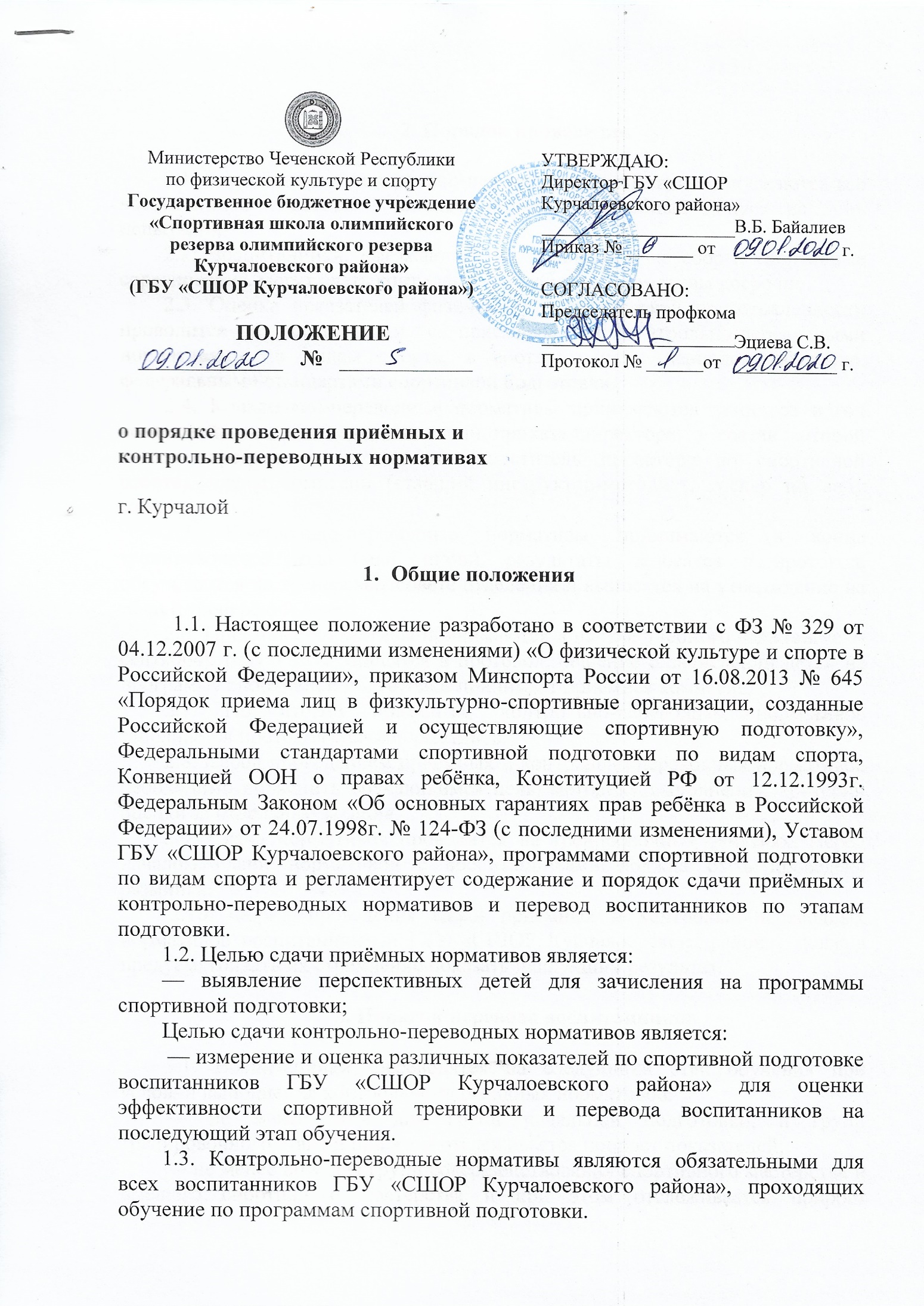 2. Порядок проведения2.1. К приёмным и контрольно-переводным нормативам допускаются все воспитанники спортивной школы, имеющие врачебный допуск на день испытаний. 2.2. Воспитанники, выезжающие на тренировочные сборы, спортивные соревнования, могут сдать контрольно-переводные нормативы досрочно.2.3. Оценка показателей физической и технической подготовленности проводится в соответствии с приёмными и контрольно-переводными нормативами по видам спорта, в соответствии с периодом обучения, федеральными стандартами спортивной подготовки. 2.4. Контрольно-переводные нормативы принимаются один раз в год комиссией, созданной на основании приказа директора, в состав которой входят: председатель комиссии (заместитель директора по спортивной работе), члены комиссии (старший инструктор-методист, тренер по виду спорта). 2.5. Контрольно-переводные нормативы принимаются в конце тренировочного года (май, июнь), результаты заносятся в протокол, обсуждаются на тренерском совете отделения и выносятся на утверждение на общий тренерский совет. 2.6. Приемные нормативы принимаются в начале учебного года (август - сентябрь), результаты заносятся в протокол, решение о зачислении детей на программу спортивной подготовки принимает приёмная комиссия. 2.7. По итогам приёмных, контрольно-переводных нормативов заполняется протокол сдачи нормативов. 2.8. Перед проведением приёмных и контрольно-переводных нормативов необходимо объяснить обучающимся цель, методику выполнения, критерии оценки за отдельные задания. 2.9. Сдача нормативов проводится на тренировочных занятиях. Перед началом сдачи нормативов с воспитанниками должна быть проведена разминка. 2.10. Форма проведения сдачи приёмных и контрольно-переводных нормативов воспитанниками ГБУ «СШОР Курчалоевского района» должна предусматривать их стремление показать наилучший результат. 3. Порядок перевода воспитанников3.1. Воспитанники, переводятся на следующий этап обучения при условии выполнения контрольно-переводных нормативов: — не менее 60% для групп начальной подготовки, и групп тренировочного этапа и при этом отслеживается прирост показателей; — не менее 80% для групп совершенствования спортивного мастерства и высшего спортивного мастерства и при этом отслеживается прирост показателей.3.2. Перевод воспитанников досрочно в группу следующего года обучения или этапа спортивной подготовки может поводиться по решению тренерского совета на основании выполнения контрольных нормативов общей, специальной физической подготовки и показанных спортивных результатах. 3.3. Воспитанники, успешно сдавшие контрольно-переводные нормативы, переводятся на следующий этап обучения. 3.4. Воспитанники, не выполнившие требования программы и не сдавшие контрольно-переводные нормативы не переводятся на следующий этап обучения и имеют возможность продолжить обучение повторно на том же этапе (но не более одного года) или в группах физической подготовки. 3.5. Вопрос о продолжении спортивной подготовки для данной категории воспитанников рассматривается на общем тренерском совете, на основании данных контрольно-переводных нормативов воспитанников и рекомендаций тренерского совета. 3.6. При возникновении спорных вопросов воспитанник, родители (законные представители), тренер имеют право обратиться в апелляционную комиссию учреждения в письменном виде, и отражает несогласие либо с системой приема контрольных нормативов, с ее формой, либо с объективностью итогов подведения контрольно-переводных нормативов. Срок подачи заявления на апелляцию – в течение трех дней после возникновения конфликтной ситуации. Нормативы общей физической, специальной физической подготовки и обязательная техническая программа для зачисления в группы, разработанные в соответствии с федеральными стандартами спортивной подготовки по видам спорта находятся в приложениях: — вольная борьба, приложение №1; — бокс, приложение № 2; — каратэ, приложение № 3; — футбол, приложение № 4. Приложении 1Вольная борьбаНормативы
общей физической и специальной физической подготовки для зачисления в группы на этапе начальной подготовкиНормативы
общей физической и специальной физической подготовки для зачисления в группы на тренировочном этапе (этапе спортивной специализации)Нормативы
общей физической и специальной физической подготовки для зачисления в группы на этапе совершенствования спортивного мастерстваНормативы
общей физической и специальной физической подготовки для зачисления в группы на этапе высшего спортивного мастерстваПриложении 2БоксНормативы
общей физической и специальной физической подготовки для зачисления в группы на этапе начальной подготовкиНормативы
общей физической и специальной физической подготовки для зачисления в группы на тренировочном этапе (этапе спортивной специализации)Нормативы
общей физической и специальной физической подготовки для зачисления в группы на этапе совершенствования спортивного мастерстваНормативы
общей физической и специальной физической подготовки для зачисления в группы на этапе высшего спортивного мастерстваПриложении 3КаратэНормативы общей физической и специальной физической подготовки для зачисления в группы на этапе начальной подготовкиНормативы общей физической, специальной физической подготовки, иные спортивные нормативы для зачисления в группы на тренировочном этапе (этапе спортивной специализации)Нормативы общей физической, специальной физической подготовки, иные спортивные нормативы для зачисления в группы на этапе совершенствования спортивного мастерстваНормативы общей физической, специальной физической подготовки, иные спортивные нормативы для зачисления в группы на этапе высшего спортивного мастерстваПриложении 4ФутболНормативы общей физической и специальной физической подготовки для зачисления в группы на этапе начальной подготовкиНормативы общей физической и специальной физической подготовки для зачисления в группы на тренировочном этапе (этапе спортивной специализации)Нормативы общей физической и специальной физической подготовки для зачисления в группы на этапе совершенствования спортивного мастерстваНормативы общей физической и специальной физической подготовки для зачисления в группы на этапе высшего спортивного мастерстваРазвиваемое физическое качествоКонтрольные упражнения (тесты)БыстротаБег на 30 м (не более 5,8 с)БыстротаБег 60 м (не более 9,8 с)КоординацияЧелночный бег 3x10 м (не более 7,8 с)ВыносливостьБег 400 м (не более 1 мин 23 с)ВыносливостьБег 800 м (не более 3 мин 20 с)ВыносливостьБег 1500 м (не более 7 мин 50 с)СилаПодтягивание на перекладине (не менее 2 раз)СилаВис на согнутых (угол до 90°) руках (не менее 2 с)СилаСгибание и разгибание рук в упоре лежа (не менее 15 раз)СилаБросок набивного мяча (3 кг) назад (не менее 4,5 м)СилаБросок набивного мяча (3 кг) вперед из-за головы (не менее 3,5 м)Силовая выносливостьПодъем туловища, лежа на спине (не менее 8 раз)Силовая выносливостьПодъем ног до хвата руками в висе на гимнастической стенке (не менее 2 раз)Скоростно-силовые качестваПрыжок в длину с места (не менее 150 см)Скоростно-силовые качестваПрыжок в высоту с места (не менее 40 см)Скоростно-силовые качестваТройной прыжок с места (не менее 4,8 м)Скоростно-силовые качестваПодтягивание на перекладине за 20 с (не менее 3 раз)Скоростно-силовые качестваСгибание и разгибание рук в упоре лежа за 20 с (не менее 10 раз)Скоростно-силовые качестваПодъем туловища, лежа на спине за 20 с (не менее 4 раз)Развиваемое физическое качествоКонтрольные упражнения (тесты)БыстротаБег на 30 м (не более 5,6 с)БыстротаБег 60 м (не более 9,6 с)КоординацияЧелночный бег 3x10 м (не более 7,6 с)ВыносливостьБег 400 м (не более 1 мин 21 с)ВыносливостьБег 800 м (не более 3 мин 10 с)ВыносливостьБег 1500 м (не более 7 мин 40 с)СилаПодтягивание на перекладине (не менее 4 раз)СилаСгибание рук в упоре на брусьях (не менее 16 раз)СилаСгибание и разгибание рук в упоре лежа (не менее 20 раз)СилаБросок набивного мяча (3 кг) назад (не менее 6 м)СилаБросок набивного мяча (3 кг) вперед из-за головы (не менее 5,2 м)Силовая выносливостьПодъем ног до хвата руками в висе на гимнастической стенке (не менее 2 раз)Скоростно-силовые качестваПрыжок в длину с места (не менее 160 см)Скоростно-силовые качестваПрыжок в высоту с места (не менее 40 см)Скоростно-силовые качестваТройной прыжок с места (не менее 5 м)Скоростно-силовые качестваПодтягивание на перекладине за 20 с (не менее 4 раз)Скоростно-силовые качестваСгибание и разгибание рук в упоре лежа за 20 с (не менее 10 раз)Скоростно-силовые качестваПодъем туловища, лежа на спине за 20 с (не менее 6 раз)Техническое мастерствоОбязательная техническая программаРазвиваемое физическое качествоКонтрольные упражнения (тесты)БыстротаБег на 30 м (не более 5,4 с)БыстротаБег 60 м (не более 9,4 с)БыстротаБег 100 м (не более 14,4 с)КоординацияЧелночный бег 3x10 м (не более 7,6 с)КоординацияМаксимальный поворот в выпрыгивании (не менее 390°)ВыносливостьБег 400 м (не более 1 мин 16 с)ВыносливостьБег 800 м (не более 2 мин 48 с)ВыносливостьБег 1500 м (не более 7 мин 00 с)ВыносливостьБег на 2000 м (не более 10 мин)ВыносливостьБег 2x800 м, 1 мин отдыха (не более 5 мин 48 с)СилаПодтягивание на перекладине (не менее 6 раз)СилаСгибание рук в упоре на брусьях (не менее 20 раз)СилаСгибание и разгибание рук в упоре лежа (не менее 40 раз)СилаБросок набивного мяча (3 кг) назад (не менее 7 м)СилаБросок набивного мяча (3 кг) вперед из-за головы (не менее 6,3 м)Силовая выносливостьПодъем ног до хват руками в висе на гимнастической стенке (не менее 2 раз)Скоростно-силовые качестваПрыжок в длину с места (не менее 180 см)Скоростно-силовые качестваПрыжок в высоту с места (не менее 47 см)Скоростно-силовые качестваТройной прыжок с места (не менее 6 м)Скоростно-силовые качестваПодтягивание на перекладине за 20 с (не менее 5 раз)Скоростно-силовые качестваСгибание и разгибание рук в упоре лежа за 20 с (не менее 14 раз)Скоростно-силовые качестваПодъем туловища, лежа на спине за 20 с (не менее 9 раз)Техническое мастерствоОбязательная техническая программаСпортивный разрядКандидат в мастера спортаРазвиваемое физическое качествоКонтрольные упражнения (тесты)БыстротаБег на 30 м (не более 5,2 с)БыстротаБег 60 м (не более 8,8 с)БыстротаБег 100 м (не более 13,8 с)КоординацияЧелночный бег 3x10 м (не более 7,1 с)КоординацияМаксимальный поворот в выпрыгивании (не менее 450°)ВыносливостьБег 400 м (не более 1 мин 14 с)ВыносливостьБег 800 м (не более 2 мин 44 с)ВыносливостьБег 1500 м (не более 6 мин 20 с)ВыносливостьБег на 2000 м (не более 10 мин)ВыносливостьБег 2x800 м, 1 мин отдыха (не более 5 мин 32 с)СилаПодтягивание на перекладине (не менее 8 раз)СилаСгибание рук в упоре на брусьях (не менее 27 раз)СилаСгибание и разгибание рук в упоре лежа (не менее 48 раз)СилаБросок набивного мяча (3 кг) назад (не менее 9 м)СилаБросок набивного мяча (3 кг) вперед из-за головы (не менее 8 м)Силовая выносливостьПодъем ног до хвата руками в висе на гимнастической стенке (не менее 6 раз)Скоростно-силовые качестваПрыжок в длину с места (не менее 200 см)Скоростно-силовые качестваПрыжок в высоту с места (не менее 52 см)Скоростно-силовые качестваТройной прыжок с места (не менее 6,2 м)Скоростно-силовые качестваПодтягивание на перекладине за 20 с (не менее 8 раз)Скоростно-силовые качестваСгибание и разгибание рук в упоре лежа за 20 с (не менее 18 раз)Скоростно-силовые качестваПодъем туловища, лежа на спине за 20 с (не менее 11 раз)Техническое мастерствоОбязательная техническая программаСпортивное званиеМастер спорта России, мастер спорта России международного классаРазвиваемое физическое качествоКонтрольные упражнения (тесты)БыстротаБег на 30 м (не более 5,4 с)БыстротаБег 100 м (не более 16,0 с)ВыносливостьБег 3000 м (не более 15 мин 00 с)СилаПодтягивание на перекладине (не менее 6 раз)СилаПоднос ног к перекладине (не менее 6 раз)СилаЖим штанги лежа (весом не менее веса собственного тела) кгСиловая выносливостьСгибание и разгибание рук в упоре лежа (не менее 35 раз)Скоростно-силовые качестваПрыжок в длину с места (не менее 180 см)Скоростно-силовые качестваТолчок ядра 4 кг (сильнейшей рукой не менее 6 м, слабейшей рукой не менее 4 м)Развиваемое физическое качествоКонтрольные упражнения (тесты)БыстротаБег на 30 м (не более 5,1 с)БыстротаБег 100 м (не более 15,8 с)ВыносливостьБег 3000 м (не более 14 мин 40 с)СилаПодтягивание на перекладине (не менее 8 раз)СилаПоднос ног к перекладине (не менее 8 раз)СилаЖим штанги лежа (весом не менее веса собственного тела) кгСиловая выносливостьСгибание и разгибание рук в упоре лежа (не менее 40 раз)Скоростно-силовые качестваПрыжок в длину с места (не менее 188 см)Скоростно-силовые качестваТолчок ядра 4 кг (сильнейшей рукой не менее 6,5 м, слабейшей рукой не менее 5 м)Развиваемое физическое качествоКонтрольные упражнения (тесты)БыстротаБег на 30 м (не более 5,0 с)БыстротаБег 100 м (не более 15,4 с)ВыносливостьБег 3000 м (не более 13 мин 36 с)СилаПодтягивание на перекладине (не менее 9 раз)СилаПоднос ног к перекладине (не менее 9 раз)СилаЖим штанги лежа (весом не менее веса собственного тела) кгСиловая выносливостьСгибание и разгибание рук в упоре лежа (не менее 43 раз)Скоростно-силовые качестваПрыжок в длину с места (не менее 190 см)Скоростно-силовые качестваТолчок ядра 4 кг (сильнейшей рукой не менее 8 м, слабейшей рукой не менее 6 м)Спортивный разрядКандидат в мастера спортаРазвиваемое физическое качествоКонтрольные (тесты) упражненияБыстротаБег на 30 м (не более 4,8 с)БыстротаБег 100 м (не более 15,0 с)ВыносливостьБег 3000 м (не более 13 мин 13 с)СилаПодтягивание на перекладине (не менее 12 раз)СилаПоднос ног к перекладине (не менее 12 раз)СилаЖим штанги лежа (весом не менее веса собственного тела) кгСиловая выносливостьСгибание и разгибание рук в упоре лежа (не менее 48 раз)Скоростно-силовые качестваПрыжок в длину с места (не менее 200 см)Скоростно-силовые качестваТолчок ядра 4 кг (сильнейшей рукой не менее 9 м, слабейшей рукой не менее 7 м)Спортивное званиеМастер спорта России, мастер спорта России международного классаРазвиваемые физические качестваКонтрольные упражнения (тесты)Контрольные упражнения (тесты)Развиваемые физические качестваМальчикиДевочкиДля спортивных дисциплин: ката, ката - группаДля спортивных дисциплин: ката, ката - группаДля спортивных дисциплин: ката, ката - группаСкоростные качестваБег на 30 м (не более 6,9 с)Бег на 30м (не более 7,2 с)КоординацияЧелночный бег 3x10 м (не более 10,4 с)Челночный бег 3x10 м (не более 10,9 с)СилаПодтягивания из виса на перекладине (не менее 2 раз)Подтягивания из виса лежа на низкой перекладине (не менее 4 раз)СилаСгибание и разгибание рук в упоре лежа на полу (не менее 7 раз)Сгибание и разгибание рук в упоре лежа на полу (не менее 4 раз)Скоростно-силовая выносливостьПодъем туловища лежа на полу за 30 с (не менее 20 раз)Подъем туловища лежа на полу за 30 с (не менее 15 раз)Скоростно-силовые качестваПрыжок в длину с места (не менее 115 см)Прыжок в длину с места (не менее 110 см)Скоростно-силовые качестваПрыжки через скакалку за 60 с (не менее 90 раз)Прыжки через скакалку за 60 с (не менее 85 раз)ГибкостьНаклон вперед из положения стоя с выпрямленными ногами на полу, касание пола пальцами рукНаклон вперед из положения стоя с выпрямленными ногами на полу, касание пола пальцами рукДля спортивных дисциплин: весовые категории, командные соревнованияДля спортивных дисциплин: весовые категории, командные соревнованияДля спортивных дисциплин: весовые категории, командные соревнованияСкоростные качестваБег на 60 м (не более 12 с)Бег на 60 м (не более 12,9 с)ВыносливостьБег 1000 м (не более 6 мин 30 с)Бег 1000 м (не более 6 мин 50 с)КоординацияЧелночный бег 3x10 м (не более 9 с)Челночный бег 3x10 м (не более 9,5 с)СилаПодтягивания из виса на перекладине (не менее 2 раз)Подтягивания из виса лежа на низкой перекладине (не менее 7 раз)СилаСгибание и разгибание рук в упоре лежа на полу (не менее 9 раз)Сгибание и разгибание рук в упоре лежа на полу (не менее 5 раз)Скоростно-силовая выносливостьПодъем туловища лежа на полу за 30 с (не менее 23 раз)Подъем туловища лежа на полу за 30 с (не менее 17 раз)Скоростно-силовые качества    Прыжок в длину с места (не менее 130 см)Прыжок в длину с места (не менее 125 см)Скоростно-силовые качества    Прыжки через скакалку за 60 с (не менее 95 раз)Прыжки через скакалку за 60 с (не менее 90 раз)ГибкостьНаклон вперед из положения стоя с выпрямленными ногами на полу, касание пола пальцами рукНаклон вперед из положения стоя с выпрямленными ногами на полу, касание пола пальцами рукРазвиваемые физические качестваКонтрольные упражнения (тесты)Контрольные упражнения (тесты)Развиваемые физические качестваЮношиДевушкиДля спортивных дисциплин: ката, ката - группаДля спортивных дисциплин: ката, ката - группаДля спортивных дисциплин: ката, ката - группаСкоростные качестваБег на 60 м (не более 11,6 с)Бег на 60 м (не более 12,3 с)ВыносливостьБег 1000 м (не более 6 мин 10 с)Бег 1000 м (не более 6 мин 30 с)КоординацияЧелночный бег 3x10 м (не более 9 с)Челночный бег 3x10 м (не более 9,5 с)СилаПодтягивания из виса на перекладине (не менее 3 раз)Подтягивания из виса лежа на низкой перекладине (не менее 9 раз)СилаСгибание и разгибание рук в упоре лежа на полу (не менее 12 раз)Сгибание и разгибание рук в упоре лежа на полу (не менее 7 раз)Скоростно-силовая выносливостьПодъем туловища лежа на полу за 30 с (не менее 23 раз)Подъем туловища лежа на полу за 30 с (не менее 17 раз)Скоростно-силовые качестваПрыжок в длину с места (не менее 140 см)Прыжок в длину с места (не менее 130 см)Скоростно-силовые качестваПрыжки через скакалку за 60 с (не менее 95 раз)Прыжки через скакалку за 60 с (не менее 90 раз)ГибкостьНаклон вперед из положения стоя с выпрямленными ногами на полу, касание пола пальцами рук (не менее 2 раз)Наклон вперед из положения стоя с выпрямленными ногами на полу, касание пола пальцами рук (не менее 2 раз)Иные спортивные нормативыИные спортивные нормативыИные спортивные нормативыТехническое мастерствоОбязательная техническая программаОбязательная техническая программаДля спортивных дисциплин: весовая категория, командные соревнованияДля спортивных дисциплин: весовая категория, командные соревнованияДля спортивных дисциплин: весовая категория, командные соревнованияСкоростные качестваБег на 60 м (не более 10,8 с)Бег на 60 м (не более 11,2 с)ВыносливостьБег 1500 м (не более 7 мин 55 с)Бег 1500 м (не более 8 мин 35 с)КоординацияЧелночный бег 3x10 м (не более 8 с)Челночный бег 3x10 м (не более 8,8 с)СилаПодтягивания из виса на перекладине (не менее 4 раз)Подтягивания из виса лежа на низкой перекладине (не менее 11 раз)СилаСгибание и разгибание рук в упоре лежа на полу (не менее 12 раз)Сгибание и разгибание рук в упоре лежа на полу (не менее 7 раз)Скоростно-силовая выносливостьПодъем туловища лежа на полу за 30 с (не менее 26 раз)Подъем туловища лежа на полу за 30 с (не менее 20 раз)Скоростно-силовые качестваПрыжок в длину с места (не менее 160 см)Прыжок в длину с места (не менее 145 см)Скоростно-силовые качестваПрыжки через скакалку за 60 с (не менее 100 раз)Прыжки через скакалку за 60 с (не менее 95 раз)ГибкостьНаклон вперед из положения стоя с выпрямленными ногами на полу, касание пола пальцами рук (не менее 2 раз)Наклон вперед из положения стоя с выпрямленными ногами на полу, касание пола пальцами рук (не менее 2 раз)Иные спортивные нормативыИные спортивные нормативыИные спортивные нормативыТехническое мастерствоОбязательная техническая программаОбязательная техническая программаРазвиваемые физические качестваКонтрольные упражнения (тесты)Контрольные упражнения (тесты)Развиваемые физические качестваЮношиДевушкиСкоростные качестваБег на 60 м (не более 8,7 с)Бег на 60 м (не более 9,6 с)ВыносливостьБег 2000 м (не более 9 мин)Бег 2000 м (не более 11 мин)КоординацияЧелночный бег 3x10 м (не более 7,6 с)Челночный бег 3x10 м (не более 8,6 с)СилаПодтягивания из виса на перекладине (не менее 10 раз)Подтягивания из виса лежа на низкой перекладине (не менее 18 раз)СилаСгибание и разгибание рук в упоре лежа на полу (не менее 40 раз)Сгибание и разгибание рук в упоре лежа на полу (не менее 30 раз)Скоростно-силовая выносливостьПодъем туловища лежа на полу за 30 с (не менее 32 раз)Подъем туловища лежа на полу за 30 с (не менее 23 раз)Скоростно-силовые качестваПрыжок в длину с места (не менее 220 см)Прыжок в длину с места (не менее 185 см)Скоростно-силовые качестваПрыжки через скакалку за 60 с (не менее 140 раз)Прыжки через скакалку за 60 с (не менее 130 раз)ГибкостьНаклон вперед из положения стоя с выпрямленными ногами на полу, касание пола пальцами рук (не менее 4 раз)Наклон вперед из положения стоя с выпрямленными ногами на полу, касание пола пальцами рук (не менее 4 раз)Иные спортивные нормативыИные спортивные нормативыИные спортивные нормативыТехническое мастерствоОбязательная техническая программаОбязательная техническая программаРазвиваемые физические качестваКонтрольные упражнения (тесты)Контрольные упражнения (тесты)Развиваемые физические качестваМужчиныЖенщиныСкоростные качестваБег на 100 м (не более 13,8 с)Бег на 100 м (не более 16,3 с)ВыносливостьБег 2000 м (не более 7 мин 50 с)Бег 2000 м (не более 9 мин 50 с)КоординацияЧелночный бег 3x10 м (не более 7,2 с)Челночный бег 3x10 м (не более 8,3 с)СилаПодтягивания из виса на перекладине (не менее 13 раз)Подтягивания из виса лежа на низкой перекладине (не менее 19 раз)СилаСгибание и разгибание рук в упоре лежа на полу (не менее 44 раз)Сгибание и разгибание рук в упоре лежа на полу (не менее 34 раз)Скоростно-силовая выносливостьПодъем туловища лежа на полу за 30 с (не менее 35 раз)Подъем туловища лежа на полу за 30 с (не менее 26 раз)Скоростно-силовые качестваПрыжок в длину с места (не менее 230 см)Прыжок в длину с места (не менее 200 см)Скоростно-силовые качестваПрыжки через скакалку за 60 с (не менее 144 раз)Прыжки через скакалку за 60 с (не менее 134 раз)ГибкостьНаклон вперед из положения стоя с выпрямленными ногами на гимнастической скамье (не более 6 см)Наклон вперед из положения стоя с выпрямленными ногами на гимнастической скамье (не более 7 см)Иные спортивные нормативыИные спортивные нормативыИные спортивные нормативыТехническое мастерствоОбязательная техническая программаОбязательная техническая программаРазвиваемое физическое качествоКонтрольные упражнения (тесты)Контрольные упражнения (тесты)Развиваемое физическое качествоЮношиДевушкиБыстротаБег на 30 м со старта (не более 6,6 с)Бег на 30 м со старта (не более 6,9 с)БыстротаБег на 60 м со старта (не более 11,8 с)Бег на 60 м со старта (не более 12,0 с)БыстротаЧелночный бег 3x10 м (не более 9,3 с)Челночный бег 3x10 м (не более 9,5 с)Скоростно-силовые качестваПрыжок в длину с места (не менее 135 см)Прыжок в длину с места (не менее 125 см)Скоростно-силовые качестваТройной прыжок (не менее 360 см)Тройной прыжок (не менее 300 см)Скоростно-силовые качестваПрыжок вверх с места со взмахом руками (не менее 12 см)Прыжок вверх с места со взмахом руками (не менее 10 см)ВыносливостьБег на 1000 мБег на 1000 мРазвиваемое физическое качествоКонтрольные упражнения (тесты)Контрольные упражнения (тесты)Развиваемое физическое качествоЮношиДевушкиБыстротаБег на 15 м с высокого старта (не более 2,8 с)Бег на 15 м с высокого старта (не более 3 с)БыстротаБег на 15 м с хода (не более 2,4 с)Бег на 15 м с хода (не более 2,6 с)БыстротаБег на 30 м с высокого старта (не более 4,9 с)Бег на 30 м с высокого старта (не более 5,1 с)БыстротаБег на 30 м с хода (не более 4,6 с)Бег на 30 м с хода (не более 4,8 с)Скоростно-силовые качества        Прыжок в длину с места (не менее 1 м 90 см)Прыжок в длину с места (не менее 1 м 70 см)Скоростно-силовые качества        Тройной прыжок (не менее 6 м 20 см)Тройной прыжок (не менее 5 м 80 см)Скоростно-силовые качества        Прыжок в высоту без взмаха рук (не менее 12 см)Прыжок в высоту без взмаха рук (не менее 10 см)Скоростно-силовые качества        Прыжок в высоту со взмахом рук (не менее 20 см)Прыжок в высоту со взмахом рук (не менее 16 см)СилаБросок набивного мяча весом 1 кг из-за головы (не менее 6 м)Бросок набивного мяча весом 1 кг из-за головы (не менее 4 м)Техническое мастерствоОбязательная техническая программаОбязательная техническая программаРазвиваемое физическое качествоКонтрольные упражнения (тесты)Контрольные упражнения (тесты)Развиваемое физическое качествоЮношиДевушкиБыстротаБег на 15 м с высокого старта (не более 2,53 с)Бег на 15 м с высокого старта (не более 2,80 с)БыстротаБег на 15 м с хода (не более 2,14 с)Бег на 15 м с хода (не более 2,40 с)БыстротаБег на 30 м с высокого старта (не более 4,60 с)Бег на 30 м с высокого старта (не более 4,90 с)БыстротаБег на 30 м с хода (не более 4,30 с)Бег на 30 м с хода (не более 4,55 с)Скоростно-силовые качестваПрыжок в длину с места (не мене 2 м 10 см)Прыжок в длину с места (не мене 1 м 90 см)Скоростно-силовые качестваТройной прыжок (не менее 6 м 60 см)Тройной прыжок (не менее 6 м 20 см)Скоростно-силовые качестваПрыжок в высоту без взмаха рук (не менее 18 см)Прыжок в высоту без взмаха рук (не менее 12 см)Скоростно-силовые качестваПрыжок в высоту со взмахом рук (не менее 27 см)Прыжок в высоту со взмахом рук (не менее 20 см)СилаБросок набивного мяча весом 1 кг из-за головы (не менее 9 м)Бросок набивного мяча весом 1 кг из-за головы (не менее 6 м)Техническое мастерствоОбязательная техническая программаОбязательная техническая программаСпортивный разрядПервый спортивный разрядПервый спортивный разрядРазвиваемое физическое качествоКонтрольные упражнения (тесты)Контрольные упражнения (тесты)Развиваемое физическое качествоЮношиДевушкиБыстротаБег на 15 м с высокого старта (не более 2, 35 с)Бег на 15 м с высокого старта (не более 2,53 с)БыстротаБег на 15 м с хода (не более 1,93 с)Бег на 15 м с хода (не более 2,14 с)БыстротаБег на 30 м с высокого старта (не более 4,24 с)Бег на 30 м с высокого старта (не более 4,60 с)БыстротаБег на 30 м с хода (не более 3,88 с)Бег на 30 м с хода (не более 4,30 с)Скоростно-силовые качестваПрыжок в длину с места (не мене 2 м 50 см)Прыжок в длину с места (не мене 2 м 10 см)Скоростно-силовые качестваТройной прыжок (не менее 7 м 50 см)Тройной прыжок (не менее 6 м 60 см)Скоростно-силовые качестваПрыжок в высоту без взмаха рук (не менее 29 см)Прыжок в высоту без взмаха рук (не менее 18 см)Скоростно-силовые качестваПрыжок в высоту со взмахом рук (не менее 40 см)Прыжок в высоту со взмахом рук (не менее 27 см)СилаБросок набивного мяча весом 1 кг из-за головы (не менее 12 м)Бросок набивного мяча весом 1 кг из-за головы (не менее 9 м)Техническое мастерствоОбязательная техническая программаОбязательная техническая программаСпортивный разрядКандидат в мастера спортаКандидат в мастера спорта